          DUVAR TİPİ KLİMALAR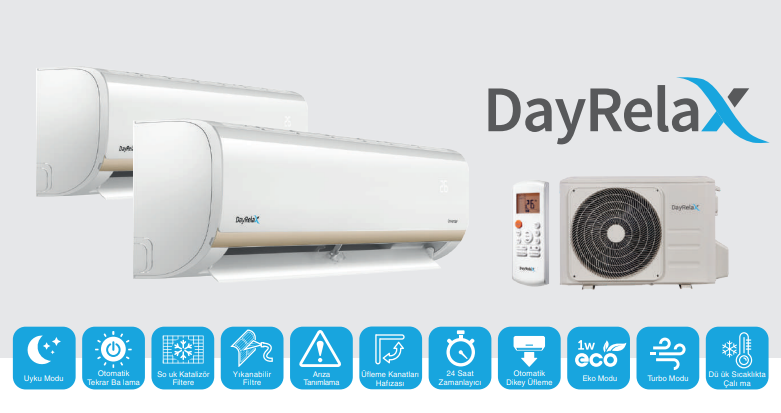 MULTİ SİSTEM KLİMALARDC INVERTER SERİSİ KOMPRESÖRYenilikçi Dayrelax klimalar, yüksek performansı ve sezonsal inverter özelliğiyle konforunuzu artırmak için her ihtiyacınıza cevap veriyor.Ürün Özellikleri1 dış ünite ile 2 ila 5 iç üniteye kadar bağlantı olanağıSezonsal inverter özelliği ile A sınıfı inverter klimalara göre daha tasarrufluInverter kontrol ile enerji tasarrufu sağlaya bilme Tüm iç üniteleri birbirinden bağımsız şekilde kumanda edebilme-15 derecede bile yüksek performansla ısıtma özelliğiMinimum -15 ve maksimum +30 derecede çalışabilme özelliğiR410 - Multi Sistem İç ÜniteR410 - Multi Sistem İç ÜniteR410 - Multi Sistem İç ÜniteR410 - Multi Sistem İç ÜniteÜrünKapasite (BTU/h)Kapasite (BTU/h)Üre�m YeriÜrün KoduSoğutmaIsıtmaÜre�m Yeriİç ÜniteXTXN25U9.000(3.500~11.000)10.000(2.800~11.500)Çinİç ÜniteXTXN35U12.000(3.700~14.000)13.000(3.000~14.400)Çinİç ÜniteXTXN50U18.000(6.200~20.900)19.000(4.700~23.000)Çinİç ÜniteXTXN71U24.000(9.100~26.900)25.000(5.500~30.000)ÇinR410 - Multi Sistem Dış ÜniteR410 - Multi Sistem Dış ÜniteR410 - Multi Sistem Dış ÜniteR410 - Multi Sistem Dış ÜniteDış Ünite2XMX50A5 kW(18.000 btu/h)Çoklu Bağlantılardaki Cihaz Kapasiteleri İçin Lütfen Kombinasyon Tablolarına Bakınız.ÇinDış Ünite3XMX80A8 kW(27.000 btu/h)Çoklu Bağlantılardaki Cihaz Kapasiteleri İçin Lütfen Kombinasyon Tablolarına Bakınız.ÇinDış Ünite4XMX105A10.5 kW(36.000 btu/h)Çoklu Bağlantılardaki Cihaz Kapasiteleri İçin Lütfen Kombinasyon Tablolarına Bakınız.ÇinDış Ünite5XMX125A12,5 kW(42.000 btu/h)Çoklu Bağlantılardaki Cihaz Kapasiteleri İçin Lütfen Kombinasyon Tablolarına Bakınız.Çin